As many of the Year 1 children have already had a turn bringing home our class weather animal, you many know that we have been looking at how the amount of sunlight each day changes throughout the year.  We had been taking turns bringing home a stuffed animal from each class and recording in a book the time the sun came up and the time the sun went down each day.  We were also talking about the temperature and weather each day, so that we could observe seasonal changes across the year.  At home, you could choose your own stuffed animal and make your own simple book to record the data.  You don’t need to use the form below, but it could give you an idea of a simple table to set up.  The sunup and sunset times can be found on google.  Today’s DateSunrise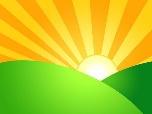 Sunset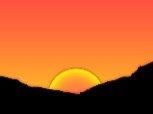 Today’s temperature was…The weather was….